 Gymnázium, Vlašim, Tylova 271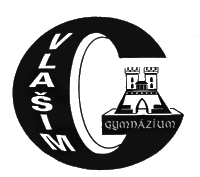          se sídlem Tylova 271, 258 01 VlašimPozvánka na okresní kolo Zeměpisné olympiádyTermín: středa 20. února 2019Místo:  Gymnázium, Vlašim, Tylova 271Začátek soutěže: 8:00           předpokládaný konec: 11:45Prezence: od 7:40 hod. v učebně A 149 /vchod do budovy z boku školy - od tělocvičny/Soutěž je vypsaná pro soutěžní kategorie A - D:A - 6. roč. ZŠ a prima osmiletých gymnázií B -7. roč. ZŠ a sekunda osmiletých gymnázií C - 8. a 9. roč. ZŠ a tercie a kvarta osmiletých gymnáziíD - 1. - 4. roč. stř. škol, 5. až 8. ročník osmiletých gymnáziíŠkolní kola ZO si školy pořádají samy.Přihlášení do OK ZO:Údaje o celkovém počtu účastníků škol.kola v jednot.kategoriích s přesnou adresou školy a označenými soutěžícími pro postup do OK ( s rokem narození ) zašlete nejpozději 15.února 2019 na adresu : gymnazium.vlasim@tiscali.czPostupový klíč – z kategorie A, B postupuje do okresního kola 1 soutěžící - vítěz, z kategorie C  první 2 soutěžící, v kategorii  D první 4 soutěžící.Všechny ostatní důležité informace /tematické zaměření pro jednotlivé kategorie, části soutěže, povolené pomůcky/ najdete na internetové adrese www.zemepisnaolympiada.czAtlasy s sebou!Těšíme se na Vaši účast a předem děkujeme za spolupráci!                                                                                                 Mgr. Eva Hronová              /mobil 728 830 559/